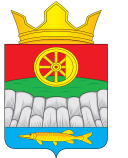 РОССИЙСКАЯ  ФЕДЕРАЦИЯАДМИНИСТРАЦИЯ КРУТОЯРСКОГО СЕЛЬСОВЕТАУЖУРСКИЙ РАЙОН КРАСНОЯРСКИЙ КРАЙПОСТАНОВЛЕНИЕ26.05.2016 г.                              с. Крутояр                                        №  97Об утверждении Правилработы с обезличенными персональными даннымив администрации Крутоярского сельсоветаВ соответствии со статьёй 87 Трудового кодекса Российской Федерации, Федеральным законом от 27.07.2006 № 152-ФЗ «О персональных данных», статьёй 29 Федерального закона от 02.03.2007 № 25-ФЗ «О муниципальной службе в Российской Федерации», Постановлением Правительства Российской Федерации от 21.03.2012 г. N 211 «Об  утверждении перечня мер, направленных на обеспечение выполнения обязанностей, предусмотренных Федеральным законом «О персональных данных» и принятыми в соответствии с ним нормативными правовыми актами, операторами, являющимися государственными или муниципальными органами», руководствуясь статьями 7 Устава Крутоярского сельсовета :1. Утвердить Правила работы с обезличенными данными в администрации Крутоярского сельсовета согласно приложению 1.2. Утвердить Перечень должностей администрации Крутоярского сельсовета,  ответственных за проведение мероприятий по обезличиванию обрабатываемых персональных данных согласно приложению 2.3. Контроль за выполнением настоящего постановления возложить на заместителя главы.4. Постановление вступает в силу с момента  его подписанияГлава сельсовета                                                                              А.Н. РадченкоПриложение 1 кПостановлению от 26.05.2016г. № 97ПРАВИЛАработы с обезличенными персональными данными в администрации Крутоярского сельсоветаОБЩИЕ ПОЛОЖЕНИЯНастоящие Правила работы с обезличенными персональными данными администрации Крутоярского сельсовета (далее администрация) разработаны с учетом Федерального закона от 27.07.2006 № 152-ФЗ «О персональных данных» и постановления Правительства РФ от 21.03.2012 № 211 «Об утверждении перечня мер, направленных на обеспечение выполнения обязанностей, предусмотренных ФЗ «О персональных данных» и принятыми в соответствии с ним нормативными правовыми актами, операторами, являющимися государственными или муниципальными органами».Настоящие Правила определяют порядок работы с обезличенными персональными данными в  администрации Крутоярского сельсовета.ТЕРМИНЫ И ОПРЕДЕЛЕНИЯВ соответствии с Федеральным законом от 27.07.2006 № 152-ФЗ «О персональных данных»:персональные данные – любая информация, относящаяся к прямо или косвенно определенному или определяемому физическому лицу (субъекту персональных данных);обработка персональных данных - любое действие (операция) или совокупность действий (операций), совершаемых с использованием средств автоматизации или без использования таких средств с персональными данными, включая сбор, запись, систематизацию, накопление, хранение, уточнение (обновление, изменение), извлечение, использование, передачу (распространение, предоставление, доступ), обезличивание, блокирование, удаление, уничтожение персональных данных;обезличивание персональных данных – действия, в результате которых невозможно определить принадлежность персональных данных конкретному субъекту персональных данных.УСЛОВИЯ ОБЕЗЛИЧИВАНИЯОбезличивание персональных данных может быть проведено с целью ведения статистических данных, снижения ущерба от разглашения защищаемых персональных данных, снижения класса информационных систем персональных данных администрации Крутоярского сельсовета и по достижению целей обработки или в случае утраты необходимости в достижении этих целей, если иное не предусмотрено федеральным законом.Способы обезличивания при условии дальнейшей обработки персональных данных:уменьшение перечня обрабатываемых сведений; замена части сведений идентификаторами; обобщение – понижение точности некоторых сведений;понижение точности некоторых сведений (например, «Место жительства» может состоять из страны, индекса, города, улицы, дома и квартиры, а может быть указан только город) деление сведений на части и обработка в разных информационных системах;другие способы.Способом обезличивания в случае достижения целей обработки или в случае утраты необходимости в достижении этих целей является сокращение перечня персональных данных.Для обезличивания персональных данных годятся любые способы явно не запрещенные законодательно.Перечень должностей муниципальных служащих администрации Крутоярского сельсовета ответственных за проведение мероприятий по обезличиванию обрабатываемых персональных данных, утверждается постановление  главы администрации.Глава сельсовета принимает решение о необходимости обезличивания персональных данных;Работники, непосредственно осуществляющие обработку персональных данных, готовят предложения по обезличиванию персональных данных, обоснование такой необходимости и способ обезличивания;Работники, обслуживающие базы данных с персональными данными, совместно с ответственным за организацию обработки персональных данных, осуществляют непосредственное обезличивание выбранным способом.ПОРЯДОК РАБОТЫ С ОБЕЗЛИЧЕННЫМИ ПЕРСОНАЛЬНЫМИ ДАННЫМИОбезличенные персональные данные не подлежат разглашению и нарушению конфиденциальности.Обезличенные персональные данные могут обрабатываться с использованием и без использования средств автоматизации.При обработке обезличенных персональных данных с использованием средств автоматизации необходимо соблюдение:парольной политики;антивирусной политики; правил работы со съемными носителями (если они используются); правил резервного копирования; правил доступа в помещения, где расположены элементы информационных систем.При обработке обезличенных персональных данных без использования средств автоматизации необходимо соблюдение: правил хранения бумажных носителей; правил доступа к ним и в помещения, где они хранятся.Приложение 2 постановлению от 26.05.2016 г. № 97Перечень должностей администрации Крутоярского сельсовета, ответственных за проведение мероприятий по обезличиванию обрабатываемых персональных данныхЗаместитель главыГлавный специалистВедущий специалистГлавный бухгалтерСпециалист 1 категорииСпециалист 2 категории 